Final Race InstructionsIts Grim up North Running – Glorious GargraveGOVERNING BODY: The Trail Running AssociationSunday 4th JuneRACE HEADQUARTERS: Gargrave Cricket Club, Gargrave, Skipton BD23 3SD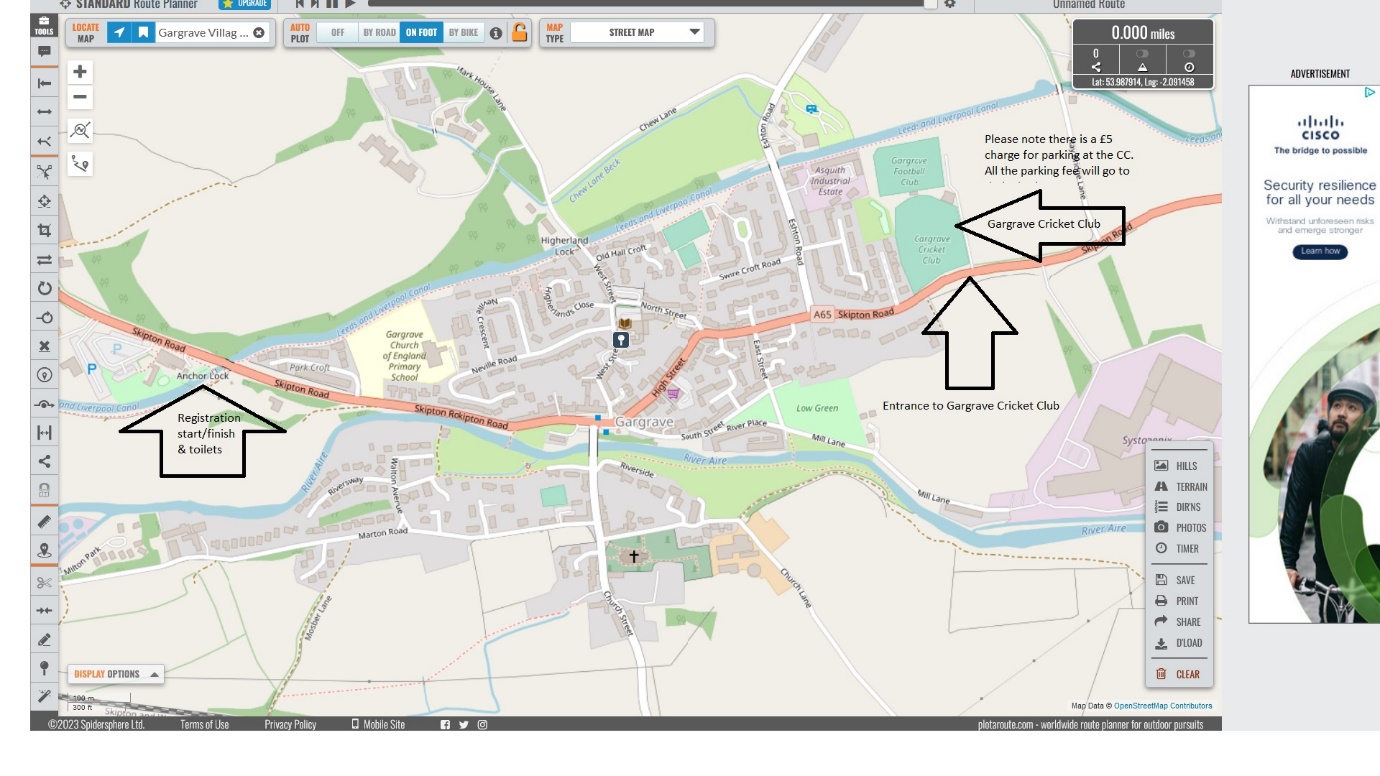 GETTING TO US AND PARKINGSee map above. Please note there is a £5 parking donation, which will go directly to the Cricket Club charity.FACILITIES Toilets are available at the start and finish area.GRIM MASSAGEAdam will be available for both pre-race and post-race massage. He his brilliant. You can pay by either cash or card.REGISTRATION  (See map) – Near the Anchor Inn Pub, we’ll put a large registration sign out.BAGGAGE DROPThere will be a baggage drop, in the Grim van which will be available at the start and finish area.THE ROUTEThe route is measured by Plot-a-route and Garmin. 5k - https://www.plotaroute.com/route/226379310k - https://www.plotaroute.com/route/2263797Half marathon - https://www.plotaroute.com/route/226380420 Miler - https://www.plotaroute.com/route/2263810Marathon – 20 Miler route, then 10k route.Ultra – 10k route, marathon, 10k route ROAD CROSSINGS: There are a couple of road crossings on this route, please take extra care.  Signs will warn you the runner about the crossing and signs will be placed warning other road users.Water and feed station approx. every 3/4 miles. Marshals will be placed along the route.RACE SHOES Weather dependant – if wet trail shoes.DURING THE RACE Please do not litter, take all gel wrappers etc with you or leave with a marshal.We hope to start all the races promptly. Please inform a race official if you are unable to complete the course and need to withdraw for any reason, please hand your race number to the official. Please assist officials by making sure your number is visible. Always wear your race number on the front of your vest. Please be aware of all other users of the Canal and be kind and courteous.THE RACE The race starts and finishes in the same place. WATER AND FEED STATIONS This is cupless event. All runners are requested to bring their own labelled, reusable cup or bottle. We are happy to fill your bottles before, during and after the event. We’ll have feed stations every 2/3 miles. We’ll provide water, squash, cola as well as crisps and savoury snacks. Please use the bins provided. If you don’t have your own bottle/cup, we sell reusable, squashable cups for £5. HEADPHONESWe do not want to spoil the enjoyment of the event for the competitors, but we do not endorse the use of MP3 players, or similar devices, for the following safety reasons:Runners cannot always hear the marshals’ instructions.Runners may not hear cyclists behind them and stray into their path.Bone conduction earphones are allowed.YOUR REWARD AT THE ENDRelief, Joy and happiness.Become a Hero.Bespoke medalAll our events have lots of lovely things at the finish line. As we love to celebrate every runners’ achievements. All our runners are winners.WEATHER Please keep an eye on the forecast and dress appropriately. GRIM Looks forward to welcoming you next week.DistanceRegistration opensStartUltra08:4509:30Marathon08:4509:3020 Miler09:3010:00Half Marathon10:0010:3010k08:0009:005k07:4508:30